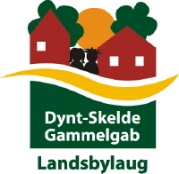 DagsordenDagsordenEmneLandsbylaugsmøde i DSGDato02.07.2020  - kl. 19.00StedSKELDE GF KlubhusetIndkaldteRoy Hansen, Flemming Sørensen, Jens Christensen, Christopher Mose,
Irene LorenzenFraværende/afbudHelle Johannsen, Tina ToftMøde indkaldt afRoyMødereferentIreneReferat tilAlleNæste møde dato1. Opfølgning på referat og tidligere sager.https://www.dyntskelde.dk/landsbylauget/moedereferater/moedereferat-25-februar-2020/2. Nye punkter fra bestyrelsen eller borgere.
- Bikubesag- Borgermøde- Tilsendt spørgeskema- Tilsendt turistskilte- Møde om cykelsti- Klip af grønne områder- Årsmøde d.22 september på Alsion 3. Bordet rundt.4. Økonomi.5. Evt.EmneBeskrivelse1Opfølgning på referatMin landsby appAppen kommer af sig selv via Landdistriktet og Infoland. Fartbegrænsning i SkeldeJens og Christopher arrangerer borgermøde om udviklingsplan, fartbegrænsning samt info om de nye genbrugsbeholdere. 
Vi udskyder Borgermødet til efteråret. Borgermødet skal også bruges til at opfange nye ideer til udviklingsplanen.  Opdatering af udviklingsplan 2020Følger efter borgermødet.Infotavler ved cykelstienVi har bedt kommunen om at lave vejvisningskilte i begge ender af cykelstien for at folk finder ud af at de kan bruge stien hvis de skal til Skelde/Broager. Rengøring af nuværende infotavlerVi slår dette sammen med rengøringsdagen i Skelde. Irene undersøger om tavlerne kan blive opdateret.
I forbindelse med at vi blev bedt om at oplyse om hvilke skilte der var i området har Irene påpeget at skiltene bør opdateres Input til placering af cykelstier – jf. mail fra Kristian Pedersen NordstrømIrene har to forslag, dog til cykelstier udenfor vores område. Irene kommer med et udkast vi kan dele med de andre landsbylaug på det næste fællesmøde. Status på den nye cykelstiRoy har rakt ud til de offentlige instanser vedrørende belægningen på cykelstien. Roy indkaldte til et møde med dem og cykelstien og infotavler til stien.
På mødet blev der drøftet og aftalt.Cykler punkterer på stien.Jørn har talt beboere og efterskolen i starten af året om det og de skulle vende tilbage med en status/udvikling. Ingen har vendt tilbage. Landbylauget opsamler fremadrettet data omkring punkteringer, og de samles på en liste med navn og dato. Hvis det fortsætter så er der mulighed for at udlægge et yderligere lag som topdressing. Landsbylauget sender tegning af placering af vejvisningsskilte til stien som vi drøftede.  Hvor meget bliver der slået og vedligeholdt på stierne?. Driften har oplyst at stierne vedligeholdes ved akutte tilfælde. Der er ikke drift af stien i en fast turnus.
Efter mødet med teknisk forvaltning d.25.juni og Bestyrelsesmøde d.2.juliblev vi enige om at indsamle oplysninger omkring punkteringer på cykelstien.(Roy) placerer opslaget flere steder på cykelstien og samtidig bliver det slået op på hjemmesiden og F.B. (Tina) og Broager.dk (Roy).(Christopher) kontakter Efterskolen og (Roy) kontakter Kim’s cykler og Skelde mountainbike, samt petanque klub.
I forhold til det gamle stykke fra Lille Dynt til Broager opfordre vi alle til at "GIVE ET PREJ"  i forhold til stiens forfatning. Fondsøgning – jf. mail fra Carl Erik MaaePulje til borgerinitiativer – vi er obs. på at der kan søges.
Vi fik penge til Bordebænke sæt ( Står ved petanquebanen og til et højtaleranlæg Som skulle havde været brugt ved DGI Stafetten og som kan lånes af Landsbylauget. DGI-stafetten den 8. maj 2020Første møde er afholdt den 12. februar.Kort møde for at afdække mulighederne for aktiviteter i forbindelse med at DGI-stafetten 2020 som har målområde i Skelde By d. 8. maj om eftermiddag/aften.Flere gode forslag kom frem og nedenstående ting skulle undersøges til næste møde.Flg. ting/aktiviteter undersøges til næste gang:- Thomas: Telt, spisning Biks & Bajer, gymnastik opvisning for børn, volleyball kampe- Michael: Segway kørsel- Tina: Flag allé- Rainer: Info omkring cykelfærgen- Thor: Bueskydningsaktivitet for børn- Lykke: Skydetelt for alle- Roy: Mål for løber på stadion, kontakt Børge petanque, ansøgning til Landdistriktsudvalget, LED reklamesøjler i Sønderborg, Broager løbeklub aktivitet- Ingebeth: Info omkring Det levende teglværk og Broager 3.0- Alle: Invitere andre som måtte have interesse i dette arrangementNæste er planlagt til 4. marts kl. 19 i Klubhuset i Skelde.DGI-staffeten blev desværre aflyst. Men Ideen er at lave arrangementet om torsdagen  i idrætsugen midt i maj 2021. Fællesmøde med Skelde GFSamarbejdet er startet og det forventes at vi mødes fremadrettet.Landsbybussen nytDen 27. februar er der landsbyforum møde på Alsion. Der er søgt penge til en ny omgang landsbybus, som en mobilitetsforening skal bestyre og som alle landsbyer kan byde ind på. Nærmere info følger efter mødet.De er ved at lave en busforening som skal kunne køre landsbybusserne videre. Roy / Skelde er dog udtrådte af arbejdet. Men det forventes at Alle landsbyer ville kunne låne busserne. Rengøringsdag i Skelde og omegnAflystDer er ren-by-dag den 4. april 2020, nærmere info kommer.
Aflyst Invitation til møde med Borgmesteren på Broager skole og Broagerhus den 5. marts kl. 12.Mandag den 9. marts kl. 19 er der fællesmøde for alle landsbylaug på Broagerland, om genforening, de forskellig laug, stilleområder, gendarmstien, Broagerland 3.0.
Aflyst men de vil lave noget til efteråret. Der er blevet fremstillet vandskilte som indikere at vandre kan få fyldt deres drikkedunke op, disse kan erhverves igennem Landsbylauget.Christopher vil gerne have et.Landsby topmøde er den 21. april, nærmere info følger.
Landbytopmødet blev aflyst. Trygfonden vil gerne besøge landsbyer med info om alarmer, vi undersøger om dette kan gøres i forbindelse med vores næste generalforsamling.Broagerland 3.0: Der kan læses nyt om projektet her: https://www.broager.dk/www-broagerland-dk/broagerland-3-0-(klik)Bi-projekt, Sanserum og Soleng søger hjælp til projektet. Landsbylauget kan ikke være projektholder, men vil gerne hjælpe dem med deres ansøgning. Jens kontakter dem.
Vi har efterfølgende fået en mail fra dem hvor de beder os om at stå for det administrative arbejde. Vi har bedt dem om at definere hvad det administrative arbejde er. Vi kan som landsbylaug ikke stå som tovholdere for projektet.  Soleng kan via landsbylauget søge.2Nye punkter fra bestyrelsen eller borgereTilsendt spørgeskema - SPØRGESKEMA OM DEMOKRATI OG UDVIKLINGSMULIGHEDER I LOKALOMRÅDERFlemming er påbegyndt skemaet.  Roy efterfølgende færdiggjort skemaet. Tilsendte lokale turistskilte Vi er blevet spurgt om vi gerne vil have yderligere turistskilte i området. Irene foreslår Æ Bahnstræk og Gratelunds 21 kirkespirI den forbindelse er det gået op for os at Wiki ikke er opdateret i forhold til Broagerbanen. Christopher vil kigge på det.  (Irene har rettet i det) Klip af grønne områder
En fra Kommunens Tekniske forvaltning vil gerne have et møde med os i forhold til at vi klipper de grønne områder for tideligt og løgene i jorden derfor ikke når at visne nok ned inden de klippes. Roy tager en snak med hamÅrsmøde den 22 september på Alsion3Bordet rundtChristopher fortæller at han ikke er på mailinglisten. Roy hjælper Christopher med at komme på. 4Økonomi5Evt.